JOVELYN 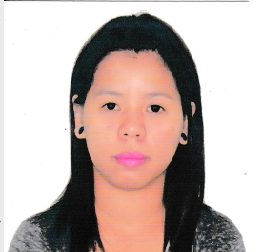 JOVELYN.344580@2freemail.com BAGONG SILANG CALOOCAN CITY, PHILIPPINESCareer ObjectiveMore than 2 years of dynamic and solid experience in financial accounting, budget analysis, and financial reporting within two large different kind of organization. Looking forward to take up a challenging role as an International Accounting /Financing Specialist in a repute organization.Core knowledge & Skills:Strong analytical, communication and problem solving skillsIn-depth knowledge of MS Office applications and Accounting Software’s.Hands-on experience in handling Accounting and Financing relative activitiesComprehensive knowledge in Accounting, Financing, Sales reports and Analysis.Extensive knowledge of business, finance, accounting and budget administrationHighly competitive in duties and responsibilities.Summary of Professional ExperiencesOrganization: LENDING CORPORATIONDuration: February 2015-FEB 2016Designation: Branch AccountantDeveloping standard financial models to support the accounting systems of the organizationReviewing monthly balance sheet accounts and performing analysis of appropriate entriesPreparing annual budgets and monthly forecasts reportsPreparing account reconciliation statements and monthly journal entriesPreparing of monthly balance statements and accrual entriesPreparing Monthly, Annually Comprehensive and Comparative Financial reports.Monitoring Cash Inflows out outflows through Banking System.Check issuance and disbursement.Organization: REALTY CORPORATIONDuration: JUNE 2016- SEPTEMBER 2016Designation: Accounting AssociateHandling Rent Receivables Monitoring and Evaluating of Escalations Adjustment.Daily cash and checks deposit of sales from rentals.Preparing Comprehensive Report of daily and monthly sales.Sorting and Evaluating of withholding tax and Vat inclusives.Preparing Weekly payroll of construction form sites building.Organization: LENDING CORPORATIONDuration: February 2016-May 2016Designation: Administrative and Documentation SupportAssigned for processing the Documentation of Licenses permits, and		Preparing Budget management for expenses incurred of the branch extension.Making a Specific period of time to manage the forecasted sales versus expenses of the branch to be opened.Also responsible for opening the funds through bank for business transactions, branch operations.Organization : PETRON DEALERDuration : September 2016-till dateMonitoring and Collecting Account Receivable of clients.Daily Checking of sales report.Monitoring the flow of inventory.Preparing some administrative task such as daily time records of employee, preparing daily delivery schedule compiling seasonal documented files.Summary of Educational QualificationsBachelor’s Degree in Business Administration Major in Financial ManagementUniversity of Caloocan City, Philippines